Научно-практический кружок«PR-практики медиалидеров»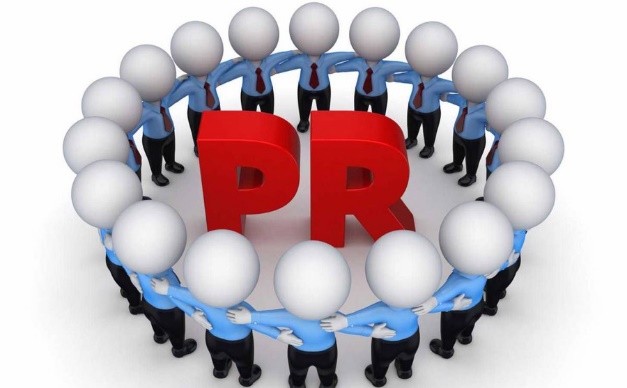 Руководитель: Перевозова Ольга Владимировна, кан. пед. наук, доцент, доцент кафедры «СГиЕНД»Формат: интерактивные научно-практические встречи, дискуссии. Изучение, анализ опыта успешных бренд- коммуникаций лидеров общественного мнения, проведение медиаисследований, решение конкретных задач PR в различных отраслях общественной жизниЦель встреч: формирование медиакомпетентности студентов в области стратегических коммуникаций и взаимодействия со СМИ на различных информационных площадках по продвижению брендаКонцепция мероприятия: PR – это профессия третьего тысячелетия!!!Девиз: «Наука – не скука! PR – креативный инструмент новой коммуникативной реальности»ТемаМесяцУчастникиОтветственное лицоВремя, кабинетИстория самых ярких PR-практикоктябрьСтуденты всех курсов, специальностей и направлений филиала,внешние гости, партнерыМодератор –Перевозова О.В., к.п.н, доцент, доцент кафедры СГиЕНДПоследняя среда месяца, 15:00,  кабинет 11.Медиа имидж и СМИ в PRНоябрьСтуденты всех курсов, специальностей и направлений филиала,внешние гости, партнерыМодератор –Перевозова О.В., к.п.н, доцент, доцент кафедры СГиЕНДПоследняя среда месяца, 15:00,  кабинет 11.Социологические методы исследования общественного мнения и PRДекабрьСтуденты всех курсов, специальностей и направлений филиала,внешние гости, партнерыМодератор –Перевозова О.В., к.п.н, доцент, доцент кафедры СГиЕНДПоследняя среда месяца, 15:00,  кабинет 11.Айтрекинг, реклама и PRЯнварьСтуденты всех курсов, специальностей и направлений филиала,внешние гости, партнерыМодератор –Перевозова О.В., к.п.н, доцент, доцент кафедры СГиЕНДПоследняя среда месяца, 15:00,  кабинет 11.PR  в соцсетяхФевральСтуденты всех курсов, специальностей и направлений филиала,внешние гости, партнерыМодератор –Перевозова О.В., к.п.н, доцент, доцент кафедры СГиЕНДПоследняя среда месяца, 15:00,  кабинет 11.Клик-бейт, копи-паст, кросс-медийность в PRМартСтуденты всех курсов, специальностей и направлений филиала,внешние гости, партнерыМодератор –Перевозова О.В., к.п.н, доцент, доцент кафедры СГиЕНДПоследняя среда месяца, 15:00,  кабинет 11.Рейтинги и СМИ в PRАпрельСтуденты всех курсов, специальностей и направлений филиала,внешние гости, партнерыМодератор –Перевозова О.В., к.п.н, доцент, доцент кафедры СГиЕНДПоследняя среда месяца, 15:00,  кабинет 11.Фрейминг, прайминг и информационная повестка СМИ в PRМайСтуденты всех курсов, специальностей и направлений филиала,внешние гости, партнерыМодератор –Перевозова О.В., к.п.н, доцент, доцент кафедры СГиЕНДПоследняя среда месяца, 15:00,  кабинет 11.